Biuro Zakupów 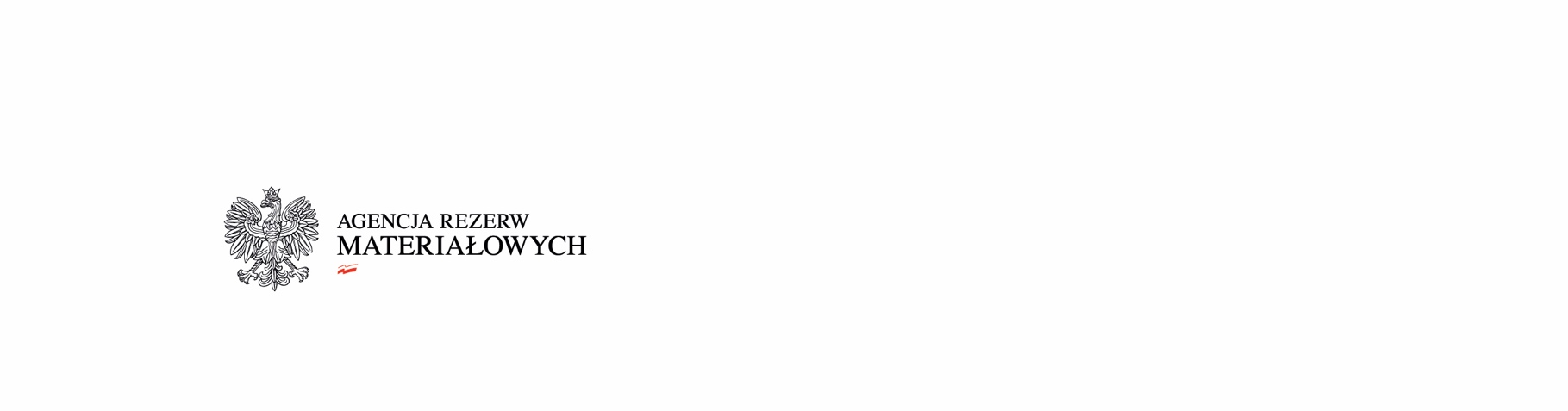 BPzp.261.33.2020Warszawa, dnia 28 lipca 2020 r.Wykonawcy biorący udział w postępowaniuDot. postępowania o udzielenie zamówienia publicznego na usługę magazynowania zapasów agencyjnych oleju napędowego w ilości do 134 000 m3 - znak sprawy: BPzp.261.33.2020Informacja z otwarcia ofertDziałając na podstawie art. 86 ust. 5 ustawy Prawo zamówień publicznych (Dz. U. z 2019 r., poz. 1843), Zamawiający informuje, że zamierza przeznaczyć na sfinansowanie zamówienia kwotę:Zadanie 1 - 21 254 400,00 zł bruttoZadanie 2 - 21 254 400,00 zł bruttoZadanie 3 - 21 254 400,00 zł bruttoZadanie 4 - 21 254 400,00 zł bruttoZadanie 5 - 21 254 400,00 zł bruttoZadanie 6 - 21 254 400,00 zł bruttoZadanie 7 – 14 878 080,00 zł bruttoa do upływu terminu składania ofert, tj. do dnia 27.07.2020 r. godz. 12:30, wpłynęły następujące oferty:Nr zadaniaNazwa i adres WykonawcyCena brutto (zł)6Oktan-Energy & v/l Service Sp. z o.o.
ul. Hryniewieckiego 1
70-606 Szczecin23 616 000,007Oktan-Energy & v/l Service Sp. z o.o.
ul. Hryniewieckiego 1
70-606 Szczecin16 531 200,00